Mẫu tham khảoQUYẾT ĐỊNH HỘI ĐỒNG QUẢN TRỊCÔNG TY CỔ PHẦN ĐẦU TƯ THÁI BÌNH (V/v: Bổ nhiệm người đại diện theo ủy quyền để quản lý phần vốn góp của Công Ty Cổ Phần ĐẦU TƯ THÁI BÌNH tại Công Ty Thương Mại Và Đầu Tư Thái Vũ)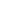 - Căn cứ Luật Doanh nghiệp 59/2020/QH 14 được Quốc hội nước CHXHCN Việt Nam thông qua ngày 17/06/2020;- Căn cứ Giấy chứng nhận Đăng ký doanh nghiệp số …………………………- Căn cứ điều lệ công ty; QUYẾT ĐỊNH:Điều 1. Cử người đại diện quản lý vốn góp tại Công Ty Thương Mại Và Đầu Tư Thái Vũ như sau:CÔNG TY CỔ PHẦN ĐẦU TƯ THÁI BÌNHMã số doanh nghiệp: ……………………………Địa chỉ trụ sở chính: ………………………………………………………………………………Công Ty Cổ Phần ĐẦU TƯ THÁI BÌNH góp 5.000.000.000 VNĐ (Năm tỷ đồng Việt Nam) và trở thành chủ sở hữu của Công Ty Thương Mại Và Đầu Tư Thái Vũ Công Ty Cổ Phần ĐẦU TƯ THÁI BÌNH cử 01 (một) người quản lý 100% vốn góp tại Công Ty Thương Mại Và Đầu Tư Thái Vũ là Ông Nguyễn Văn A. Cụ thể:Họ và tên: NGUYỄN VĂN A		  	Giới tính: NamSinh ngày: 30/01/1981		Dân tộc: Kinh			Quốc tịch: Việt NamChứng minh nhân dân số: ……………………………….. Do Cục Cảnh sát ĐKQL cư trú và DLQG về dân cư cấp ngày ………………..Nơi đăng ký hộ khẩu thường trú: …………………………………………………………………….Chỗ ở hiện tại: ……………………………………………………………………………………….. Thời điểm ủy quyền cho Ông Nguyễn Văn A quản lý vốn góp tại Công Ty Thương Mại Và Đầu Tư Thái Vũ là  từ  ngày ..../...../...... Điều 2. Ông NGUYỄN VĂN A thực thi trách nhiệm và quyền hạn của người đại diện theo ủy quyền theo đúng quy định của Luật doanh nghiệp và Điều lệ Công ty.Điều 3. Các thành viên HĐQT, Ban giám đốc, Trưởng các bộ phận có liên quan, Ông NGUYỄN VĂN A có trách nhiệm thi hành quyết định này.CÔNG TY CỔ PHẦN ĐẦU TƯ THÁI BÌNHSố: .…/2021/QĐ-BP THAIBINHCỘNG HOÀ XÃ HỘI CHỦ NGHĨA VIỆT NAMĐộc lập - Tự do - Hạnh phúcHà Nội, ngày     tháng     năm 2021NGƯỜI ĐẠI DIỆN THEO ỦY QUYỀNNGUYỄN VĂN ATM HỘI ĐỒNG QUẢN TRỊChủ tịch Hội đồng quản trịNGUYỄN VĂN B